THE BIG E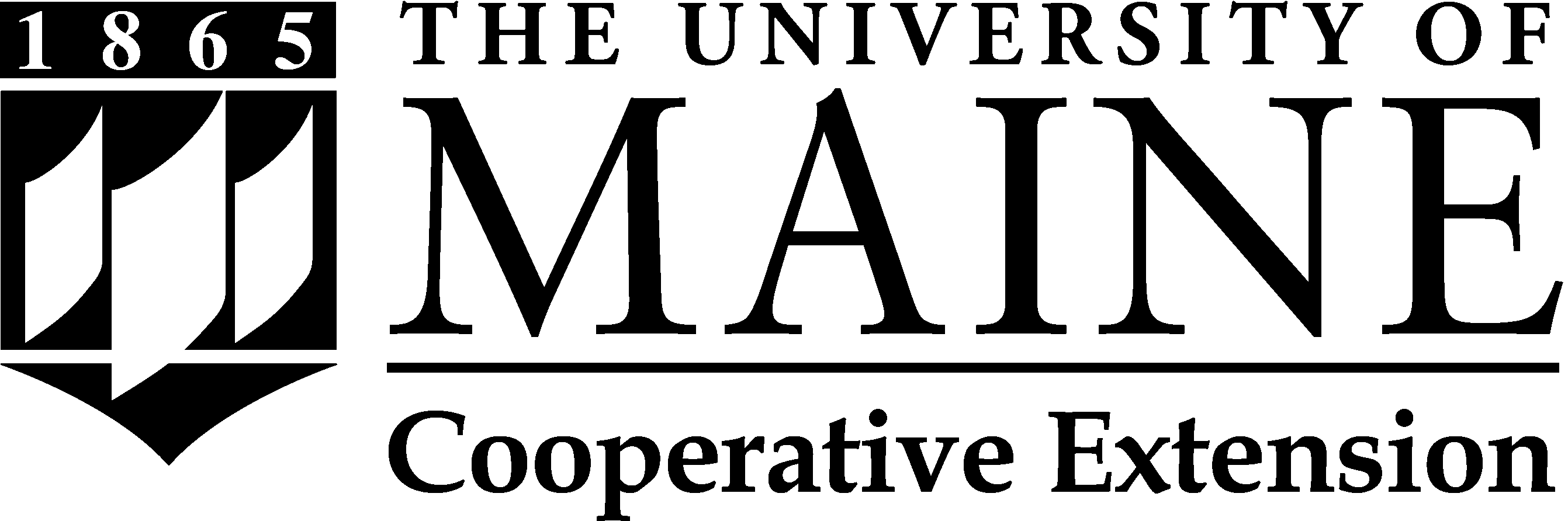 MORRIS 4-H SCHOLARSHIP2019APPLICATION CHECKLISTPlease complete this sheet, and submit it with your application packet.Name:							  Date of Birth: 		 Age: 		Mailing Address: 														Street					City			State/ZipPhone: 						Number of Years in the 4-H Program: 		Years you participated at Eastern States: ______ 2019   ______ 2018   ______ 2017   ______ 2016Anticipated High School Graduation Year: 			Required Application Components:	 Letter of Nomination/Recommendation from Animal Science Coordinator or New England Center Program Coordinator.     Name of Coordinator: 										 Letter from applicant detailing qualifications for scholarship, including: Participation on a Maine ESE team in 2019 or prior;Intention to continue education beyond high school in 2019 or 2020, including area of study and possible location;Demonstrated leadership as a Maine 4-H member at the local, state, or regional level.	 Copy of applicant’s high school transcript or equivalent.Application materials must be sent to:
Jessy Brainerd
Maine State 4-H Office
491 College Ave
Orono, ME  04469-5741
Fax: 207-581-5720
jessica.brainerd@maine.eduAll applications and supporting materials must be received, by mail, fax, or e-mail, by 4:30 p.m., Friday, August 23, 2019.  Incomplete applications will not be considered.